觀音產業園區服務單一化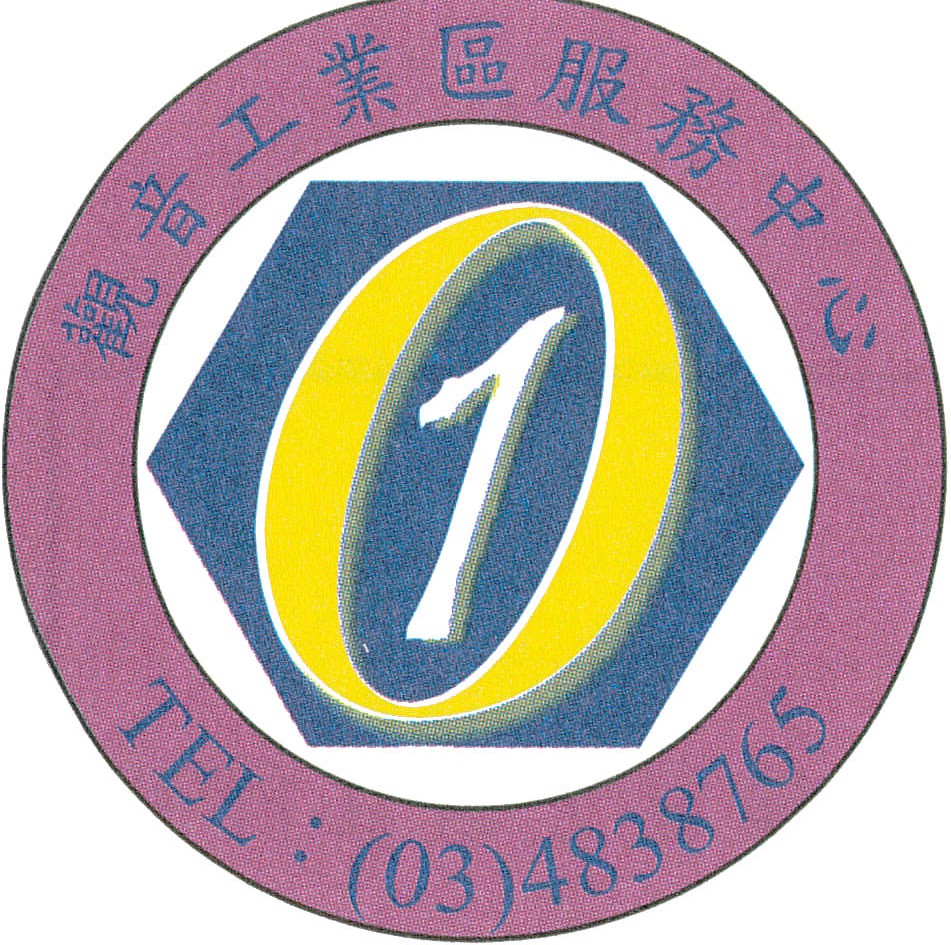 申請人名稱申請人地址專用申請書營利事索統一編號負責人姓名收文日期：服務人員：申請標的地段地號申請事項（請參考背面填入代號）備	1       聯	絡	人	姓	名註	1    聯 絡 地 址以上中請事項共	項，附件共	份。此致觀音產業園區服務中心申請人： 申請日期：（公司及負責人印）          月    日